Государственное бюджетное профессиональное образовательное учреждение «Саровский политехнический техникум имени дважды героя социалистического труда Бориса глебовича Музрукова»РАБОЧая ПРОГРАММа УЧЕБНОЙ ДИСЦИПЛИНЫОП.10 ЭКОНОМИКА ОТРАСЛИдля специальности среднего профессионального образования  15.02.12 Монтаж, техническое обслуживание и ремонт промышленного оборудования (по отраслям)Профиль обучения: технологическийг. Саров,2022Рабочая программа учебной дисциплины Экономика отрасли разработана на основе примерной основной образовательной программы в соответствии с ФГОС для специальности среднего профессионального образования (далее СПО) 15.02.12 Монтаж, техническое обслуживание и ремонт промышленного оборудования (по отраслям), входящей в укрупненную группу специальностей 15.00.00 Машиностроение.Организация-разработчик: ГБПОУ СПТ им.Б.Г.Музрукова.Разработчик: Петина Е.В., преподаватель ГБПОУ СПТ им.Б.Г.Музрукова.СОДЕРЖАНИЕ1. 	ОБЩАЯ ХАРАКТЕРИСТИКА РАБОЧЕЙ ПРОГРАММЫ УЧЕБНОЙ Экономика отрасли1.1. Место учебной дисциплины в структуре основной профессиональной образовательной программы:Рабочая программа учебной дисциплины Экономика отрасли является обязательной частью общепрофессионального цикла программы подготовки специалистов среднего звена (далее ППССЗ) ГБПОУ СПТ им. Б.Г. Музрукова в соответствии с ФГОС по специальности 15.02.12 Монтаж, техническое обслуживание и ремонт промышленного оборудования (по отраслям).Учебная дисциплина имеет практическую направленность и межпредметные связи с общепрофессиональными дисциплинами: ОП.01 Инженерная графика, ОП.02 Материаловедение, ОП.03 Техническая механика, ОП.04 Метрология, стандартизация и подтверждение соответствия, ОП.05 Электротехника и основы электроника, ОП.06 Технологическое оборудование, ОП.07 Технология отрасли, ОП.08 Обработка металлов резанием, станки и инструменты, ОП.09 Охрана труда и бережливое производство,  ОП.11 Информационные технологии в профессиональной деятельности, ОП.12 Безопасность жизнедеятельности, профессиональными модулями: ПМ.01 Монтаж промышленного оборудования и пусконаладочные работы, ПМ.02 Техническое обслуживание и ремонт промышленного оборудования и ПМ.03 Организация ремонтных, монтажных и наладочных работ по промышленному оборудованию.1.2. Цели и задачи учебной дисциплины – требования к результатам освоения учебной дисциплины:1.3. Рекомендуемое количество часов на освоение рабочей программы учебной дисциплины:Объем образовательной нагрузки (всего) - 94 часа;Учебная нагрузка во взаимодействии с преподавателем - 94 часа.2. СТРУКТУРА И СОДЕРЖАНИЕ УЧЕБНОЙ ДИСЦИПЛИНЫ2.1.Объем учебной дисциплины и виды учебной работыТематический план и содержание учебной дисциплины3. УСЛОВИЯ РЕАЛИЗАЦИИ УЧЕБНОЙ ДИСЦИПЛИНЫ3.1. Требования к минимальному материально-техническому обеспечениюРеализация учебной дисциплины требует наличия учебного кабинета экономических дисциплин, менеджмента и маркетинга. Правовых основ профессиональной деятельности. Экономики отрасли.Оборудование учебного кабинета: Комплект учебной мебели (ученические столы, стулья, стол преподавателя, стул преподавателя, шкаф для документов, школьная доска);комплект дидактического материала;комплект стендов;комплект наглядных пособий;проектор;экран на штативе;ноутбук.Учебно-методическое обеспечение:раздаточный материал для работы на уроке по всем темам курса;мультимедийное обеспечение теоретического материала: презентации;контролирующие материалы по дисциплине:- индивидуальные варианты зачетных работ текущего контроля знаний по дисциплине;- методические рекомендации для выполнения ЛПР.3.2. Информационное обеспечение обученияПеречень рекомендуемых учебных изданий, Интернет-ресурсов, дополнительной литературыОсновные печатные издания:ЭБС  Академия. Экономика организации,/ Котерова Н.П. - 8-е изд., стер.  - 2015Основы экономики: Учеб. пос./ Под ред. Н.Н.Кожевникова. – 10-е изд., стереотип. – М.: Академия, 2014.Дополнительные источники:http://studopedia.ru/osnekteor.phphttp://www.aup.ru/books/m63/http://www.coolreferat.comhttp://www.e-biblio.ru/book/bib/09_ekonomika/Prikl_Microeconomika/SG_2.htmlДрачева Е.Л., Юликов Л.И. Менеджмент: учебник для сред. проф. образования / Е.Л. Драчева, Л.И. Юликов М.: Издательский центр «Академия»,2013. – 304 с.Косьмин А.Д., Свинтицкий Н.В., Косьмина Е.А..Менеджмент: учебник для сред. проф. образования / А.Д. Косьмин, Н.В. Свинтицкий, Е.А. Косьмина. М.: Академия, 2013.  Липсиц И.В. Основы экономики: учебник для сред. спец. учеб. заведений / И.В. Липсиц. – 3-е изд., перераб.Носова С.С. Основы экономики: учебник СПО. / С.С. Носова. - Москва: КноРус,  2015. - 312 с. Российская Федерация. Законы. Гражданский кодекс Российской Федерации: офиц. текст: [по сост. на 1 мая. 2016 г.]. М.: Омега-Л, 2016. – 688с. – (кодексы Российской Федерации).Российская Федерация. Законы. Налоговый кодекс Российской Федерации: [федер. закон: принят Гос. Думой 16 июля 1998 г.: по состоянию на 1 янв. 2016 г.]. М.: ЭЛИТ, 2016- 880с. (кодексы Российской Федерации).ЭБС  Академия: Драчева Е.Л., Юликов Л. И. Менеджмент: Учебник для СПО - 15-е изд., стер. 2014г. http://www.academia-moscow.ru/reader/?id=94535Экономика машиностроения, Гуреева М.А.  1-е изд. издание 2010г.    Российская Федерация. Законы. Трудовой кодекс Российской Федерации: федер. закон: [принят Гос. Думой  21 дек. 2001 г.: по состоянию на 26 апр. 2016 г.]М.: Рид Групп, 2016. – 256 с. – (Законодательство России с комментариями к изменениям).4. КОНТРОЛЬ И ОЦЕНКА РЕЗУЛЬТАТОВ ОСВОЕНИЯ УЧЕБНОЙ ДИСЦИПЛИНЫКонтроль и оценка результатов освоения учебной дисциплины осуществляется преподавателем в процессе проведения тестирования, защиты лабораторно-практических работ, а также выполнения обучающимися индивидуальных заданий, проектов, исследований.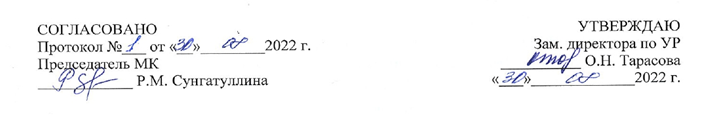 стр.ОБЩАЯ ХАРАКТЕРИСТИКА РАБОЧЕЙ ПРОГРАММЫ УЧЕБНОЙ ДИСЦИПЛИНЫ4СТРУКТУРА и содержание УЧЕБНОЙ ДИСЦИПЛИНЫ5условия реализации учебной дисциплины9Контроль и оценка результатов Освоения учебной дисциплины11Код ОК, ПКУменияЗнанияОК 01-11,ПК 1.1.-1.3.ПК 2.1.-2.4.ПК 3.1.-3.4.- оформлять первичные документы по учету рабочего времени, выработки, заработной платы, простоев; - рассчитывать основные технико-экономические показатели деятельности подразделения (организации);- разрабатывать бизнес-план.- действующие законы и иные нормативные правовые акты, регулирующие производственно-хозяйственную деятельность;- материально-технические, трудовые и финансовые ресурсы отрасли и организации, показатели их эффективного использования; - методики расчета основных технико-экономических показателей деятельности организации; - методику разработки бизнес-плана; механизмы ценообразования на продукцию (услуги), формы оплаты труда в современных условиях; - основы маркетинговой деятельности, менеджмента и принципы делового общения; - основы организации работы коллектива исполнителей; - основы планирования, финансирования и кредитования организации; - особенности менеджмента в области профессиональной деятельности; - производственную и организационную структуру организации.Вид учебной работыОбъем часовОбъем образовательной нагрузки (всего)94Самостоятельная работа обучающегося (всего)-Учебная нагрузка во взаимодействии с преподавателем94в том числе:теоретическое обучение38лабораторные и практические занятия18курсовой проект20консультации12Промежуточная аттестация6Итоговая аттестация в форме   экзамена  Наименование разделов и темСодержание учебного материала, лабораторные  работы и практические занятия, самостоятельная работа обучающихся, курсовая работа (проект)Содержание учебного материала, лабораторные  работы и практические занятия, самостоятельная работа обучающихся, курсовая работа (проект)Объем часовКоды компетенций, формированию которых способствует элемент программы12234Раздел 1.Отрасли экономики. Основной о оборотный капиталы28Тема 1.1. Экономическая наука, производственные потребности общества. Экономические ресурсы отрасли, предприятия.Содержание учебного материалаСодержание учебного материала8ОК 01-11,ПК 1.1.-1.3.ПК 2.1.-2.4.ПК 3.1.-3.4.Тема 1.1. Экономическая наука, производственные потребности общества. Экономические ресурсы отрасли, предприятия.1.Народнохозяйственный комплекс России. Сферы и подразделения экономики. Отрасли экономики: понятие, роль и значение в системе рыночной экономики. ОК 01-11,ПК 1.1.-1.3.ПК 2.1.-2.4.ПК 3.1.-3.4.Тема 1.1. Экономическая наука, производственные потребности общества. Экономические ресурсы отрасли, предприятия.2.Особенности отрасли, современное состояние, перспективы развития. Межотраслевые комплексы, артериально-технические, сырьевые, трудовые и финансовые ресурсы отрасли и организации: назначение, характеристика, особенности формирования, показатели их эффективного использования. ОК 01-11,ПК 1.1.-1.3.ПК 2.1.-2.4.ПК 3.1.-3.4.Тема 1.1. Экономическая наука, производственные потребности общества. Экономические ресурсы отрасли, предприятия.3.Отраслевой рынок труда, его характерные черты и особенности. Основные показатели развития отрасли в условиях рынка.ОК 01-11,ПК 1.1.-1.3.ПК 2.1.-2.4.ПК 3.1.-3.4.Тема 1.1. Экономическая наука, производственные потребности общества. Экономические ресурсы отрасли, предприятия.Лабораторно-практические работыЛабораторно-практические работы2ОК 01-11,ПК 1.1.-1.3.ПК 2.1.-2.4.ПК 3.1.-3.4.Тема 1.1. Экономическая наука, производственные потребности общества. Экономические ресурсы отрасли, предприятия.1. Расчет и анализ производственных возможностейОК 01-11,ПК 1.1.-1.3.ПК 2.1.-2.4.ПК 3.1.-3.4.Тема 1.2.Организация (предприятие) как хозяйствующий субъект в рыночной экономике.Содержание учебного материалаСодержание учебного материала6ОК 01-11,ПК 1.1.-1.3.ПК 2.1.-2.4.ПК 3.1.-3.4.Тема 1.2.Организация (предприятие) как хозяйствующий субъект в рыночной экономике.1.Предпринимательская деятельность: сущность, признаки, виды. Виды предприятий в отрасли. ОК 01-11,ПК 1.1.-1.3.ПК 2.1.-2.4.ПК 3.1.-3.4.Тема 1.2.Организация (предприятие) как хозяйствующий субъект в рыночной экономике.2.Учредительный договор. Устав и паспорт организации (предприятия). Организация (предприятие): понятие, цель деятельности, основные экономические характеристики. Организационно – правовые формы организаций. Объединения организаций.ОК 01-11,ПК 1.1.-1.3.ПК 2.1.-2.4.ПК 3.1.-3.4.Тема 1.2.Организация (предприятие) как хозяйствующий субъект в рыночной экономике.Лабораторно-практические работыЛабораторно-практические работы2ОК 01-11,ПК 1.1.-1.3.ПК 2.1.-2.4.ПК 3.1.-3.4.Тема 1.2.Организация (предприятие) как хозяйствующий субъект в рыночной экономике.1.Анализ и определение организационно-правовых форм предприятий»2ОК 01-11,ПК 1.1.-1.3.ПК 2.1.-2.4.ПК 3.1.-3.4.Тема 1.3.Основной капитал и его роль в производстве.Содержание учебного материалаСодержание учебного материала6ОК 01-11,ПК 1.1.-1.3.ПК 2.1.-2.4.ПК 3.1.-3.4.Тема 1.3.Основной капитал и его роль в производстве.1.Понятие, состав и структура основных фондов. Оценка основных фондов. Износ и амортизация основных фондов. Оценка наличия, состояния и движения основных фондов. Показатели эффективности использования основных фондов, пути ее повышения. 2ОК 01-11,ПК 1.1.-1.3.ПК 2.1.-2.4.ПК 3.1.-3.4.Тема 1.3.Основной капитал и его роль в производстве.2.Производственная мощность, ее сущность, виды и факторы ее определяющие.2ОК 01-11,ПК 1.1.-1.3.ПК 2.1.-2.4.ПК 3.1.-3.4.Тема 1.3.Основной капитал и его роль в производстве.Лабораторные работыЛабораторные работы2ОК 01-11,ПК 1.1.-1.3.ПК 2.1.-2.4.ПК 3.1.-3.4.Тема 1.3.Основной капитал и его роль в производстве.1.Определение показателей состояния и движения основных фондов. Определение показателей эффективности использования основного капитала.2ОК 01-11,ПК 1.1.-1.3.ПК 2.1.-2.4.ПК 3.1.-3.4.Тема 1.4.Оборотный капитал.Содержание учебного материалаСодержание учебного материала8ОК 01-11,ПК 1.1.-1.3.ПК 2.1.-2.4.ПК 3.1.-3.4.Тема 1.4.Оборотный капитал.1.Оборотные средства: понятие, состав, структура, источники формирования.ОК 01-11,ПК 1.1.-1.3.ПК 2.1.-2.4.ПК 3.1.-3.4.Тема 1.4.Оборотный капитал.2.Кругооборот оборотных средств. Определение потребности предприятия в оборотных средствах. Порядок нормирования оборотных средств.ОК 01-11,ПК 1.1.-1.3.ПК 2.1.-2.4.ПК 3.1.-3.4.Тема 1.4.Оборотный капитал.Лабораторные работыЛабораторные работы4ОК 01-11,ПК 1.1.-1.3.ПК 2.1.-2.4.ПК 3.1.-3.4.Тема 1.4.Оборотный капитал.1.Определение показателей оборачиваемости оборотных средств и суммы высвобождаемых оборотных средств.2ОК 01-11,ПК 1.1.-1.3.ПК 2.1.-2.4.ПК 3.1.-3.4.Тема 1.4.Оборотный капитал.2.Определение суммы капитальных вложений. Определение экономического эффекта и срока окупаемости капитальных вложений.2ОК 01-11,ПК 1.1.-1.3.ПК 2.1.-2.4.ПК 3.1.-3.4.Раздел 2.Кадровый состав организации. Производительность труда. Финансирование.28Тема 2.1..Кадры, производительность труда и оплата труда в организации.Содержание учебного материалаСодержание учебного материала10ОК 01-11,ПК 1.1.-1.3.ПК 2.1.-2.4.ПК 3.1.-3.4.Тема 2.1..Кадры, производительность труда и оплата труда в организации.1.Кадры организации и производительность труда. Персонал организации: понятие, классификация. Списочных и явочный состав работников. Среднесписочная численность. ОК 01-11,ПК 1.1.-1.3.ПК 2.1.-2.4.ПК 3.1.-3.4.Тема 2.1..Кадры, производительность труда и оплата труда в организации.2.Производительность труда. Методы измерения производительности труда. Факторы и резервы роста производительности труда. ОК 01-11,ПК 1.1.-1.3.ПК 2.1.-2.4.ПК 3.1.-3.4.Тема 2.1..Кадры, производительность труда и оплата труда в организации.3.Сущность и принципы оплаты труда. Тарифная система и ее элементы. Формы и системы оплаты труда. Надбавки и доплаты. Бестарифная система оплаты труда. Фонд оплаты труда и его структура.ОК 01-11,ПК 1.1.-1.3.ПК 2.1.-2.4.ПК 3.1.-3.4.Тема 2.1..Кадры, производительность труда и оплата труда в организации.Лабораторные работыЛабораторные работы4ОК 01-11,ПК 1.1.-1.3.ПК 2.1.-2.4.ПК 3.1.-3.4.Тема 2.1..Кадры, производительность труда и оплата труда в организации.1.Определение показателей производительности труда, резервов ее рост2ОК 01-11,ПК 1.1.-1.3.ПК 2.1.-2.4.ПК 3.1.-3.4.Тема 2.1..Кадры, производительность труда и оплата труда в организации.2.Определение заработной платы по различным категориям работающих2ОК 01-11,ПК 1.1.-1.3.ПК 2.1.-2.4.ПК 3.1.-3.4.Тема 2.2.Издержки, цена, прибыль и рентабельность – основные показатели деятельности организации (предприятия)Содержание учебного материалаСодержание учебного материала10ОК 01-11,ПК 1.1.-1.3.ПК 2.1.-2.4.ПК 3.1.-3.4.Тема 2.2.Издержки, цена, прибыль и рентабельность – основные показатели деятельности организации (предприятия)1.Понятие расходов организации, их состав. Понятие себестоимости продукции, ее виды. Смета затрат на производство продукции. Группировка затрат по статьям калькуляции. Методы калькулирования. Управление издержками на предприятии. Значение себестоимости и пути ее оптимизации.ОК 01-11,ПК 1.1.-1.3.ПК 2.1.-2.4.ПК 3.1.-3.4.Тема 2.2.Издержки, цена, прибыль и рентабельность – основные показатели деятельности организации (предприятия)2.Понятие, функции, виды цен. Классификация цен. Порядок ценообразования на предприятии.ОК 01-11,ПК 1.1.-1.3.ПК 2.1.-2.4.ПК 3.1.-3.4.Тема 2.2.Издержки, цена, прибыль и рентабельность – основные показатели деятельности организации (предприятия)3.Понятие доходов организации, их состав. Формирование прибыли. Чистая прибыль и ее распределение. Рентабельность и ее виды.ОК 01-11,ПК 1.1.-1.3.ПК 2.1.-2.4.ПК 3.1.-3.4.Тема 2.2.Издержки, цена, прибыль и рентабельность – основные показатели деятельности организации (предприятия)Лабораторные работыЛабораторные работы4ОК 01-11,ПК 1.1.-1.3.ПК 2.1.-2.4.ПК 3.1.-3.4.Тема 2.2.Издержки, цена, прибыль и рентабельность – основные показатели деятельности организации (предприятия)1.Определение видов издержек и расчет затрат на производство.2ОК 01-11,ПК 1.1.-1.3.ПК 2.1.-2.4.ПК 3.1.-3.4.Тема 2.2.Издержки, цена, прибыль и рентабельность – основные показатели деятельности организации (предприятия)2.Определение оптовых и розничных цен на продукцию.2ОК 01-11,ПК 1.1.-1.3.ПК 2.1.-2.4.ПК 3.1.-3.4.Тема 2.3. Основы планирования, финансирования и кредитования организацииСодержание учебного материалаСодержание учебного материала8ОК 01-11,ПК 1.1.-1.3.ПК 2.1.-2.4.ПК 3.1.-3.4.Тема 2.3. Основы планирования, финансирования и кредитования организации1.Сущность внутрифирменного планирования, принципы и методы планирования, виды планов. Значение, структура, содержание и методологические основы разработки бизнес-плана.	ОК 01-11,ПК 1.1.-1.3.ПК 2.1.-2.4.ПК 3.1.-3.4.Тема 2.3. Основы планирования, финансирования и кредитования организации2.Характеристика экономических показателей организации. Методика расчета основных технико-экономических показателей организации.ОК 01-11,ПК 1.1.-1.3.ПК 2.1.-2.4.ПК 3.1.-3.4.Тема 2.3. Основы планирования, финансирования и кредитования организации3.Понятие, функции, классификация финансов. Финансовые ресурсы организации. Финансовый план. Денежные фонды организации. ОК 01-11,ПК 1.1.-1.3.ПК 2.1.-2.4.ПК 3.1.-3.4.Тема 2.3. Основы планирования, финансирования и кредитования организации4.Кредит и кредитная система. Смешанные формы финансирования организаций.ОК 01-11,ПК 1.1.-1.3.ПК 2.1.-2.4.ПК 3.1.-3.4.Курсовой проектКурсовой проектКурсовой проект20Итого:Итого:Итого:76КонсультацииКонсультацииКонсультации12Промежуточная аттестацияПромежуточная аттестацияПромежуточная аттестация6Всего:Всего:Всего:94Результаты обученияКритерии оценкиМетоды оценкиЗнания:- действующие законы и иные нормативные правовые акты, регулирующие производственно-хозяйственную деятельность;- материально-технические, трудовые и финансовые ресурсы отрасли и организации, показатели их эффективного использования; - методики расчета основных технико-экономических показателей деятельности организации; - методику разработки бизнес-плана; механизмы ценообразования на продукцию (услуги), формы оплаты труда в современных условиях; - основы маркетинговой деятельности, менеджмента и принципы делового общения; - основы организации работы коллектива исполнителей; - основы планирования, финансирования и кредитования организации; - особенности менеджмента в области профессиональной деятельности; - производственную и организационную структуру организации.- полнота ответов, точность формулировок, не менее 70% правильных ответов;- актуальность темы;- адекватность результатов поставленным целям; - полнота ответов, точность формулировок;- адекватность применения профессиональной терминологии.- письменный/устный опрос;- тестирование;- промежуточная аттестацияв форме экзамена. Умения:- оформлять первичные документы по учету рабочего времени, выработки, заработной платы, простоев; - рассчитывать основные технико-экономические показатели деятельности подразделения (организации);- разрабатывать бизнес-план.- правильность, полнота выполнения заданий, точность формулировок, точность расчетов, соответствие требованиям;- адекватность, оптимальность выбора способов действий, методов, техник, последовательностей действий;- точность оценки;- соответствие требованиям инструкций, регламентов;- правильное выполнение заданий в полном объеме.- защита отчетов по лабораторным занятиям;- экспертная оценка демонстрируемых умений, выполняемых действий в процессе лабораторных занятий;- экспертная оценка выполнения практических заданий на экзамене.